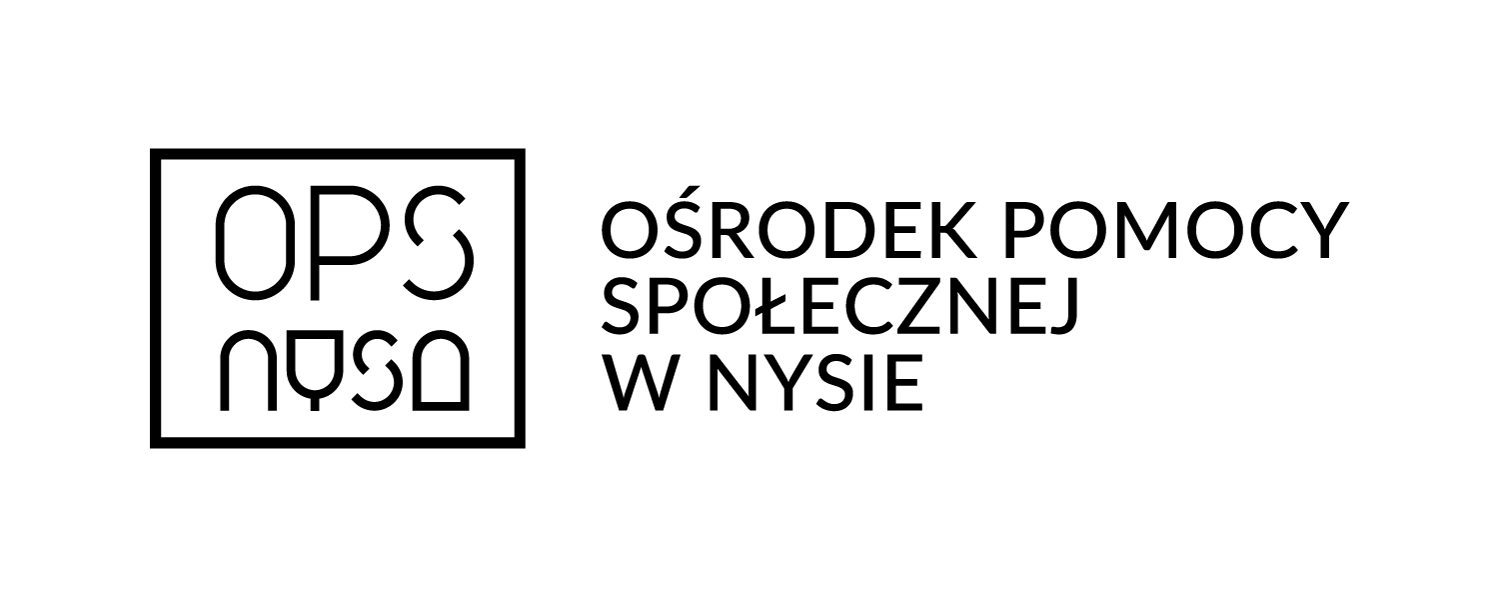 INFORMACJANr  21/2023  z dnia 28.07.2023Ośrodek Pomocy Społecznej z siedzibą w Nysie przy ul K.E.N. 1A  zatrudni pracownika:Stanowisko pracy:   psychologZatrudnienie: 	          1/2 Wymagania niezbędne:kandydat posiada obywatelstwo polskie(z zastrzeżeniem art. 11 ust. 2 i  3  ustawy z dnia 21 listopada 2008r.   o pracownikach samorządowych)kandydat posiada wykształcenie wyższe magisterskie na kierunku psychologia kandydat posiada prawo wykonywania zawodu psychologa w rozumieniu ustawy z dnia 8 czerwca 2001 r. o zawodzie psychologa i samorządzie zawodowym psychologów kandydat nie jest i nie był pozbawiony władzy rodzicielskiej oraz władza rodzicielska nie jest zawieszona ani ograniczonakandydat wypełnia obowiązek alimentacyjny – w przypadku gdy taki obowiązek wynika z tytułu egzekucyjnego;kandydat nie był skazany prawomocnym wyrokiem za umyślne przestępstwo lub umyślne przestępstwo skarbowekandydat posiada pełną zdolność do czynności prawnych oraz korzysta z pełni praw publicznychnieposzlakowana opinia4.   Wymagania dodatkowe:udokumentowane doświadczenie w pracy na stanowisku psychologaznajomość przepisów z zakresu: ustawy z dnia 12 marca o 2004 r. pomocy społecznej, ustawy                                                          z dnia   9 czerwca 2011r. o wspieraniu rodziny i systemie pieczy zastępczej, ustawy z dnia 29 lipca 2005r.   o przeciwdziałaniu przemocy rodzinie, kodeksu rodzinnego i opiekuńczegosamodzielność w wykonywaniu powierzonych zadań, odpowiedzialność za wykonywanie powierzonych zadań, wysoki stopień empatii, kreatywność, dyspozycyjność, umiejętność obsługi komputera w środowisku MS Windows oraz pakietu Office, umiejętność pracy w zespole 5.   Zakres zadań wykonywanych na stanowisku:wstępna diagnoza, ocena psychologicznaopiniowanie i orzekanie w sprawach wymagających stanowiska psychologaprowadzenie zajęć psychoedukacyjnychdziałania interwencyjno - wspierające i udzielanie pomocy psychologicznejwspółpraca z innymi działami/zespołami/sekcjami oraz pracownikami,współpraca z innymi instytucjami i wychowawcami świetlicy socjalnej z programem zajęć socjoterapeutycznych, zespołem Interdyscyplinarnym i grupami roboczymi ds. przemocy oraz członkami Gminnej Komisji Rozwiązywania Problemów Alkoholowych prowadzenie doradztwa psychologicznego dla rodzin korzystających z pomocy Ośrodkaprowadzenie dokumentacji dot. klientów OPS zgodnie z obowiązującymi aktami prawnymiprzedkładanie bezpośredniemu przełożonemu  sprawozdań z działalności i efektów pracyudzielanie pomocy psychologicznej rodzinom, w których występuje przemocopiniowanie i orzekanie w sprawach wymagających stanowiska psychologaprowadzenie zajęć socjoterapeutycznych w świetlicy socjalnej z programem zajęć socjoterapeutycznych,działania interwencyjno - wspierające i udzielanie pomocy psychologicznejprowadzenie badań i obserwacji psychologicznych wynikających z działalności Ośrodkawspółpraca z innymi działami/ zespołami/sekcjami i pracownikami Ośrodkawspółpraca w ramach wykonywanych czynności z zakresu obowiązków innymi instytucjamiprowadzenie zajęć grupowych oraz indywidualnych w ramach działalności KIS6.		 Informacja o warunkach pracy na danym stanowisku:praca wykonywana w pełnym wymiarze czasu pracymiejsce pracy: budynek piętrowy, stanowisko pracy mieści się na poziomie: /-1/ konieczność poruszania się po kondygnacjach budynku – możliwość korzystania z windy, budynek dostosowany do potrzeb osób niepełnosprawnych, w razie potrzeby                                              w środowisku, na terenie miasta i gminy Nysawyposażenie stanowiska pracy: biurko, komputer z monitorem ekranowym, drukarka, telefonfizyczne warunki pracy: praca związana z obsługą komputera i innych urządzeń biurowych, wymagająca sprawności obu rąk   i wymuszonej pozycji siedzącej, pokój biurowy oświetlony, obsługa komputera z monitorem ekranowym poniżej połowy dobowego wymiaru czasu pracy7.         Wymagane dokumenty:wypełniony kwestionariusz osobowy dla osoby ubiegającej się o zatrudnienie wraz                                 z klauzulą informacyjną i oświadczeniem (wzór kwestionariusza można pobrać na stronie internetowej  Biuletynu Informacji Publicznej  Ośrodka Pomocy Społecznej w Nysie oraz  w sekretariacie Ośrodka w pokoju nr 39 ) kopie dokumentów potwierdzających  spełnienie wymagania w zakresie wykształcenia                                                                     i prawa do wykonywania zawodu psychologaoświadczenie o posiadaniu obywatelstwa polskiegooświadczenie o posiadaniu pełnej zdolności do czynności prawnych i korzystaniu z pełni praw publicznych,oświadczenie o braku skazania prawomocnym wyrokiem sądu za umyślne przestępstwo ścigane  z oskarżenia publicznego i za umyślne przestępstwo skarboweoświadczenie,  że kandydat nie jest i nie był pozbawiony władzy rodzicielskiej oraz władza rodzicielska nie jest zawieszona ani ograniczonaoświadczenie kandydata o wypełnianiu obowiązku alimentacyjnego – w przypadku gdy taki obowiązek wynika z tytułu egzekucyjnego, lub braku takiego obowiązku osoba nieposiadająca obywatelstwa polskiego  składa kserokopie dokumentu potwierdzającego znajomość języka polskiego:- certyfikat znajomości języka polskiego poświadczający zdany egzamin z języka polskiego na poziomie średnim ogólnym lub zaawansowanym, wydane przez Państwową Komisję Poświadczania znajomości Języka Polskiego jako Obcego- dokument potwierdzający ukończenie Studiów Wyższych prowadzonych w języku polskim- świadectwo dojrzałości uzyskane w polskim systemie oświaty- świadectwo nabycia uprawnień do wykonywania zawodu tłumacza przysięgłego wydane przez Ministra Sprawiedliwości8.	Dodatkowe dokumenty:	kopie dokumentów potwierdzających spełnienie wymagania dodatkowego w zakresie doświadczenia pracy9.	Informacje dodatkowe:Druk kwestionariusza osobowego, klauzula informacyjna, oświadczenie o wyrażeniu zgody na przetwarzanie danych osobowych   dostępny jest na stronie internetowej Biuletynu Informacji Publicznej Ośrodka Pomocy Społecznej w Nysie.Dokumenty należy składać w zamkniętej kopercie z dopiskiem: „Dotyczy zatrudnienia na stanowisko pracy - psycholog” w sekretariacie, w pokoju nr 39 przy ul. K.E.N 1A.   lub za pośrednictwem poczty, kuriera  (decyduje data wpływu do Ośrodka Pomocy Społecznej) do dnia 14.08.2023 r.  do godziny 15.00.Dokumenty, które wpłyną po upływie wyżej określonego terminu, zostaną przesłane pocztą elektroniczną  lub będą niekompletne, nie będą rozpatrywane. Osoby zakwalifikowane do dalszego etapu naboru (spełniający wymagania formalne) zostaną powiadomione telefonicznie  lub listownie o terminie rozmowy kwalifikacyjnej. Wszystkie składane oświadczenia muszą być opatrzone bieżąca datą oraz zawierać oryginalny podpis kandydata. Zatrudnienie Wybrany kandydat przed zatrudnieniem zostanie sprawdzony czy nie figuruje w bazie danych Rejestru Sprawców Przestępstw na Tle Seksualnym10.	Dane osobowe - klauzula informacyjna	Dane osobowe są przetwarzane zgodnie z przepisami rozporządzenia Parlamentu Europejskiego i Rady (UE) 2016/679 z dnia 27 kwietnia 2016r., w sprawie ochrony osób fizycznych w związku z przetwarzaniem danych osobowych i w sprawie swobodnego przepływu takich danych oraz uchylenia dyrektywy 95/46/WE(RODO). Każdy kandydat przystępujący do naboru podaje swoje dane dobrowolnie.                                                                       Bez podania wymaganych danych osobowych nie będzie możliwy udział w  naborze.                                                                               Administratorem danych osobowych przetwarzanych w toku prowadzonego naboru jest Dyrektor Ośrodka Pomocy Społecznej z siedzibą w Nysie, przy ul. K.E.N. 1A. 48-303 Nysa. Można skontaktować się z Administratorem za pośrednictwem powołanego przez niego Inspektora ochrony danych: tel. 77 4472370   e-mail: iod@ops-nysa.plCelem przetwarzania danych jest przeprowadzenie naboru na wskazane w ogłoszeniu wolne stanowisko pracy w Ośrodku Pomocy Społecznej w Nysie. Każdy ma prawo dostępu do treści swoich danych i ich poprawiania.  Złożone dokumenty aplikacyjne  będą przechowywane do zakończenia rekrutacji, po czym zostaną usunięte. Odbiorców danych: brak. Kandydaci, którzy złożą dokumenty aplikacyjne  mają prawo żądania od administratora danych dostępu do danych, ich sprostowania, usunięcia, lub ograniczenia przetwarzania, wzniesienia sprzeciwu wobec przetwarzania tych danych, a także prawo do przeniesienia danych; żądanie w tej sprawie można przesłać na adres kontaktowy administratora danych oraz prawo wniesienia skargi do organu nadzorczego.Podane dane nie będą podstawą do zautomatyzowanego podejmowania decyzji, nie będą profilowane.Podstawa prawna przetwarzania danych osobowych: art. 221 Kodeksu pracy, rozdział II ustawy z dnia 21 listopada 2008r. o pracownikach samorządowych w zw. z art. 6 ust. 1 lit. b oraz lit. c RODO.Oferowane stanowisko nie jest stanowiskiem urzędniczym, w związku z czym nie ma zastosowania procedura naboru i rozstrzygnięcia konkursu przewidziana w ustawie z dnia                         21 listopada 2008r.   o pracownikach samorządowych.DyrektorOśrodka Pomocy Społecznej w Nysie
Kamila Ferdyn
Nysa, dnia 28.07.2023 r.Ośrodek Pomocy Społecznej48-303 Nysaul. Komisji Edukacji Narodowej 1Atel. +48 77 447 23 70, fax. +48 77 433 67 46, opsnysa@op.plwww.ops-nysa.pl